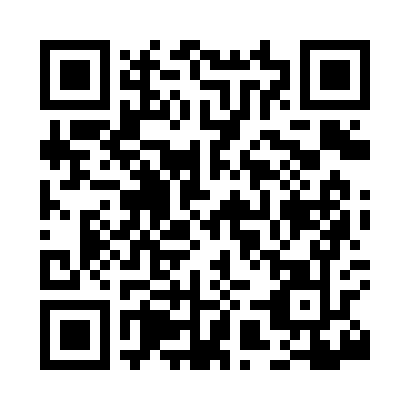 Prayer times for Balle, Arkansas, USAMon 1 Jul 2024 - Wed 31 Jul 2024High Latitude Method: Angle Based RulePrayer Calculation Method: Islamic Society of North AmericaAsar Calculation Method: ShafiPrayer times provided by https://www.salahtimes.comDateDayFajrSunriseDhuhrAsrMaghribIsha1Mon4:325:571:104:578:239:482Tue4:335:581:104:578:239:483Wed4:335:581:114:578:239:484Thu4:345:581:114:588:239:475Fri4:345:591:114:588:239:476Sat4:355:591:114:588:239:477Sun4:366:001:114:588:229:468Mon4:376:011:114:588:229:469Tue4:376:011:124:588:229:4610Wed4:386:021:124:588:219:4511Thu4:396:021:124:588:219:4412Fri4:406:031:124:588:219:4413Sat4:406:041:124:598:209:4314Sun4:416:041:124:598:209:4315Mon4:426:051:124:598:199:4216Tue4:436:051:124:598:199:4117Wed4:446:061:124:598:189:4118Thu4:456:071:134:598:189:4019Fri4:466:071:134:598:179:3920Sat4:476:081:134:598:179:3821Sun4:476:091:134:598:169:3722Mon4:486:101:134:598:169:3623Tue4:496:101:134:598:159:3624Wed4:506:111:134:598:149:3525Thu4:516:121:134:598:139:3426Fri4:526:121:134:588:139:3327Sat4:536:131:134:588:129:3228Sun4:546:141:134:588:119:3129Mon4:556:151:134:588:109:3030Tue4:566:151:134:588:109:2831Wed4:576:161:134:588:099:27